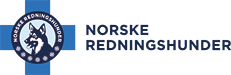 Hordaland distrikt arrangerer lavinesamling på Liseth torsdag 22 til søndag 25.02.24 NRH Hordaland Distrikt har gleden av å ønske velkomne til lavinesamling på Liseth 22-25.02.24Det er planlagt at treningen vil foregå i området rundt Isdalen, og forhåpentlig får vi gode snøforhold. Det blir 3 lag med instruktører.Vi bor på Liseth Pensjonat og hyttetun, stort sett i dobbeltrom. Prisen inkluderer overnatting samt middag fredag og lørdag og utvask søndag. Det er dyner og puter i sengene, men trekk og håndklær må medbringes. Videre besørger en selv frokost og niste. Prisen for samlinga er: Kr.1305,- for hundeførere i Hordaland distrikt 
Kr.1940 for medlemmer i Hordaland distrikt 
Kr.3300 for medlemmer fra andre distrikt.

Påmelding til mette.kornerud@nrh.no. Betaling til NRH Hordaland Distrikt på konto nr. 5296.05.01160.  Påmeldingsfrist/ betalingsfrist 02.02 for medlemmer i Hordaland, og 12.02 for medlemmer av andre distrikt.     rk betalinga med ”Treningssamling Røldal 2016”. Medlemmer frå NRH Hordaland Distrikt har førsterett ved påmelding og betaling innan 01.11.16.

Eventuelt forfall må meldast snarast av omsyn til deltakarar som står på venteliste. Ein må rekna med eit forfallsgebyr dersom ein melder seg av samlinga etter påmeldingsfristen. Kravet fell bort dersom forfallet er grunna sjukdom som er stadfesta av lege-/veterinærattest eller dersom kursleiinga finn nokon som kan overta plassen.

Oppmøte vert frå klokka 18.00 og utover. Resten av programmet for helga vert avtalt på felles informasjonsmøte klokka 20.00.Merk betalingen med «Treningssamling Liseth 2024 og navn på deltager» Medlemmer fra NRH Hordaland distrikt har førsterett ved påmelding.Påmeldingen må inneholde deltagernavn, adresse, alder, telefon nr. (grunnet søknad om støtte fra natur og miljø) og navn på hunden og nivå. Eventuelt forfall må meldes snarest av hensyn til deltagere som eventuelt står på venteliste. En må regne med et forfallsgebyr dersom en melder seg av samlingen etter påmeldingsfristen.Oppmøte blir torsdag fra kl 1600 og utover. Resten av programmet blir avtalt på felles informasjonsmøte kl 2000.Eventuelt forfall må meldast snarast av omsyn til deltakarar som står på venteliste. Ein må rekna med eit forfallsgebyr dersom ein melder seg av samlinga etter påmeldingsfristen. Kravet fell bort dersom forfallet er grunna sjukdom som er stadfesta av lege-/veterinærattest eller dersom kursleiinga finn nokon som kan overta plassen.

Oppmøte vert frå klokka 18.00 og utover. Resten av programmet for helga vert avtalt på felles informasjonsmøte klokka 20.00.Velkommen til nok en lærerik treningssamling i regi av NRH Hordaland distrikt.